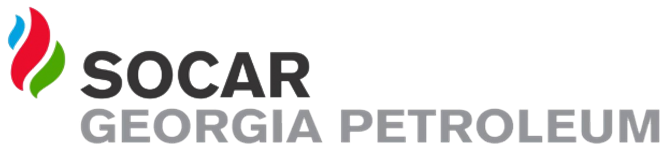 ელექტრონული ტენდერის განაცხადი№1ტენდერის აღწერილობაშპს ,,სოკარ ჯორჯია პეტროლეუმისათვის“განკუთვნილი  ზამთრის ფორმები (სპეც. ტანსაცმლი) 2კონკრეტული დავალება ტენდერში მონაწილე პრეტენდენტმა კომპანიამ სატენდერო წინადადებით უნდა წარმოადგინოს კომერციული წინადადება თანდართულ დოკუმენტებში მოცემული რაოდენობების შესაბამისად, როგორც ბრენდულ ტანსაცმელზე, ასევე არაბრენდულზე. წარმოდგენილი უნდა იყოს როგორც ერთეულის ღირებულება, ასევე ჯამური ღირებულება ( იმ შემთხვევაში, თუ პრეტენდენტი კომპანია დღგ-ს გადამხდელია, განფასება წარმოდგენილი უნდა იყოს დღგ-ს გათვალისწინებით).3მოთხოვნები პრეტენდენტების მიმართ1.პრეტენდენტმა კომპანიამ უნდა წარმოადგინოს საქონლის მოწოდების კონკრეტული ვადა.2.პრეტენდენტმა კომპანიამ უნდა წარმოადგინოს ინფორმაცია საქონლის კონკრეტული საგარანტიო ვადების შესახებ თანდართულ დოკუმენტებში არსებული მოთხოვნების შესაბამისად.3.პრეტენდენტ კომპანიას უნდა გააჩნდეს ბოლო 2 წლის მანძილზე შესყიდვის ობიექტის ან ანალოგიური საქონლის მიწოდების არანაკლებ 1 შესრულებული  ხელშეკრულება.4გადახდის პირობები განიხილება პრეტენდენტის შემოთავაზება5ტენდერის ვადები სატენდერო წინაადების მიღების ბოლო ვადაა 7 ოქტომბერი6ხელშეკრულების ვადებიდამოკიდებულია საქონლის მოწოდების ვადაზე7sakontaqto piri598 90 44 66 სოფო ბასილაძე